Звіт директора школи Тюріної О.В.
  перед педагогічним колективом та громадськістю(червень 2017 року)Доброго дня, шановна громадо! Свій виступ хочу розпочати із притчі «Давним-давно в далекій-далекій країні у самих Синіх гір жив великий Майстер стрільби з лука. Він був відомий по всій далекій-далекій країні, тому що він був справжнім Майстром своєї справи, і все його стріли летіли точно в ціль. Йому не було рівних, і кожен рік, один за іншим, приходили до нього учні і просили його навчити їх Майстерності стрільби з лука. І ось одного разу до великого Майстрова прийшли два брата. І вони попросили навчити їх Майстерності стрільби з лука. Майстер сказав:- Щоб опанувати Майстерність стрільби з лука, є два способи, два шляхи. І один з них полягає в тому, щоб випустити тисячу стріл в ціль. А інший полягає в тому, щоб знайти чарівний лук, який сам буде посилати кожну вашу стрілу в ціль.І один з братів вийшов на стрільбищі, взяв лук і почав випускати стрілу за стрілою в ціль, щоб випустити свою тисячу стріл. А другий брат відправився по містах і селах далекої країни, щоб знайти чарівний лук. Він йшов від будинку до будинку, і заходив у кожен будинок, і просив господаря дозволити йому зробити постріл з лука. І він брав у руки лук господаря, піднімав його, натягував тятиву і пускав стрілу в ціль, повертав лук господареві, дякував йому і йшов далі до наступного дому. Так він дійшов дуже далеко, до самого краю далекої-далекої країни. Він пройшов її майже всю.І так пройшов рік. Через рік брати встали перед Майстром, щоб показати, чому вони навчилися. І перший брат вийшов на стрільбищі, підняв лук і послав стрілу точно в ціль, тому що за цей рік він випустив свою тисячу стріл. І другий брат підняв свій лук і випустив стрілу точно в ціль, бо хоч він і не знайшов чарівного лука, але поки шукав його, він теж випустив свою тисячу стріл. І вони стали Майстрами».           Ми теж, працюючи в школі, кожного дня, робимо постріли для досягнення мети, що поставлена нами на початку навчального року. Звичайно, не всі постріли були влучними, проте досвід наш тільки збагатився і всі плани було реалізовано на 100%. Педагогічний колектив у 2016-2017 навчальному році спрямовував свої постріли-зусилля на:підвищення результативності навчально-виховного процесу;підвищення професійної майстерності та розвиток творчості членів колективу;збереження контингенту учнів в класах;задоволення потреб талановитої та обдарованої молоді;впровадження демократичних засад у навчально-виховний процес;підвищення якості освітньої підготовки учнів школи.Згідно вищезазначених напрямків роботи склалася наступна система роботи СШ №23, яка нагадує собою своєрідну мішень,  яка допомагає нам робити влучні постріли, мріяти  про успіх школи у всіх сферах її діяльності. Саме над реалізацією кожного сегменту - напрямку такої мішені працював увесь педагогічний та учнівський колективи школи.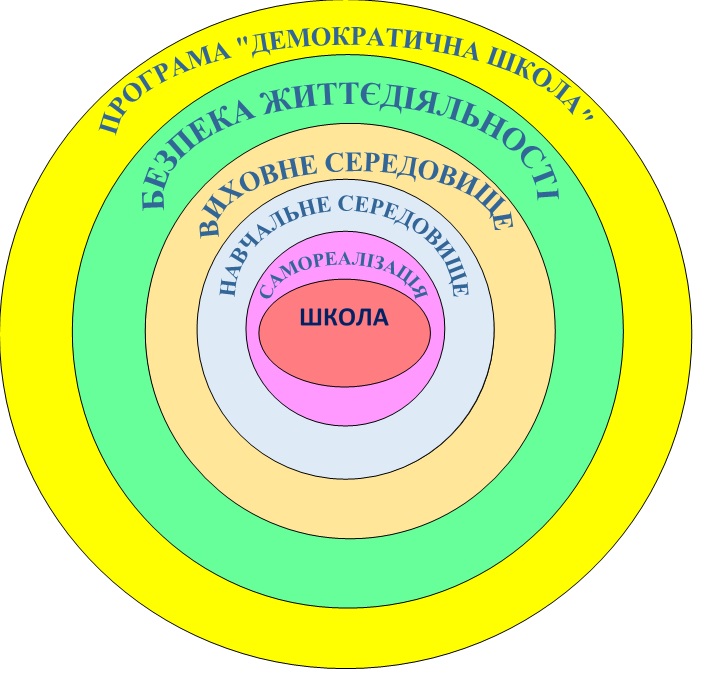 Звісно, кола цієї мішені взаємопов’язані та не займають головних чи другорядних позицій. Попадання в ці мішені були влучними та результативними. Отже почнемо зі сфери «Школа», проаналізуємо контингент школи. У 2016-2017 навчальному році було укомплектовано 18 класів із середньою наповнюваністю 25 учнів: з них у початковій школі – 8, у середній – 8, у старшій школі 2. 16 класів з українською мовою навчання та 2 класи з російською мовою навчання (3б, 4б класи). В порівнянні за три останні роки контингент школи поступово збільшується. Про це свідчить аналіз даних таблиціАналізуючи перехід учнів до інших шкіл, необхідно відзначити, що основною причиною стала зміна місця проживання сімей (виїзд за межі країни, області та міста). Зміна місця навчання за сімейними обставинами – 2 (вечірня школа), 1(притулок). Відраховано 1 учня по причині смерті.Основними заходами колективу школи щодо збереження контингенту учнів були: роз’яснювальна робота серед батьків, мешканців мікрорайону,  дев’ятикласників, більшість яких планує продовжити  навчання в 10 класі  школи. В школі створено соціальні паспорти класів та навчального закладу. Учні пільгового контингенту перебували на обліку особливого контролю педагогічного колективу. У 2016 - 2017 навчальному році в закладі навчалося:сиріт – __діти  під опікою – ___постраждалих від наслідків аварії на Чорнобильській АЕС – ____дітей-інвалідів – ____дітей із багатодітних сімей – ____дітей, що навчаються за індивідуальною програмою – ____дітей, із малозабезпечених родин – _____дітей, із малозабезпечених родин – _____.Таким чином, контингент учнів, плинність учнів – знаходяться на моєму особистому контролі. Звичайно, наповнюваність класів – 25 учнів вважається недостатньою, тому над цим питанням ще треба працювати не один рік. Наступна сфера - Організація навчального середовищаСтруктура закладу в 2016-2017 навчальному році незмінна:початкова освіта (1-4 класи);базова загальна середня освіта (5-9 класи) – це основна школа, істотним аспектом якої була завершеність формування ключових компетентностей,  продовження поглибленого вивчення англійської мови, вивчення білінгвальних предметів;повна загальна середня освіта (10-11 класи), мета якої – забезпечення реалізації учнями власного освітнього маршруту.Відповідно до річного плану роботи школи та з метою контролю за якістю навчально – виховної роботи, адміністрацією школи традиційно було проведено аналіз стану виконання вчителями навчальних програм  за 2016– 2017 навчальний рік. Для цього були перевірені календарно – тематичні плани, навчальні програми та здійснені записи у класних журналах. Перевірка засвідчила, що вчителі 1- 11 класів дотримуються вимог щодо виконання необхідної кількості контрольних, практичних, лабораторних робіт, та виставлення тематичних. Кількість уроків відповідає кількості тижнів та необхідному обсягу годин, відведеному для навчального року. Навчальні плани та програми виконано на 100% за рахунок інтенсифікації навчального матеріалу.Школа в 2015-2016 навчальному році  працювала, як і раніше, за кабінетною системою. Для покращення методичного забезпечення  кабінетів, оформлення та надання естетичного вигляду, завідувачами кабінетів розроблені перспективні та річні  плани роботи кабінетів. Переоформлено кабінет мистецтв, інформатики.Одним з пріоритетних завдань спеціалізованої школи № 23 є підготовка учня до переходу до інформаційного суспільства, створення оптимальних умов не тільки для адаптації учня в ньому, а й  для подальшої самореалізації. Робота педколективу щодо оволодіння та застосування ІКТ здійснюється згідно зі шкільною «Програмою інформатизації спеціалізованої школи № 23 на 2013-2016 рр.», затвердженою педрадою школи від 27.09.2013 Протокол № 2 та «Програмою інформатизації спеціалізованої школи № 23 на 2017-2020 рр.», затвердженою методрадою школи від 15.01.2017 р. Протокол № 1.  Протягом 2016-2017 н.р. у школі функціонують 4 НККНКК № 1 – 15 комп’ютерів (каб. № 34);НКК № 2 – 15 комп’ютерів + 10 ноутбуків (каб. № 28);НКК № 3 – 1 комп’ютер + 30 планшетів (каб. № 33);НКК № 4 – 7 комп’ютерів (каб. № 27)Крім того, функціонує 5 одиниць техніки у предметних кабінетах (каб. № 29, 12, 24, 10).  Усього в школі 86 одиниць техніки: комп’ютер, ноутбуки, планшети. У середньому 1 комп’ютер на 18 учнів та майже 2 комп’ютери на 1 вчителя, що демонструє найвищий показник забезпеченості закладу комп’ютерною технікою у місті. Усі комп’ютери підключено до мережі Інтернет. Функціонує сайт школи (http://mel-school23.at.ua/), блог класного керівника, блог педагога-організатора (http://melschool23.blogspot.com/), блог шкільного бібліотекаря (http://svetlana23lab.blogspot.com/) та блоги вчителів-предметників.  Для  вивчення рівня навчальних досягнень учнів адміністрацією школи застосовувалися моніторингові дослідження. Метою проведення моніторингових досліджень було виявлення відповідності навчальних досягнень учнів вимогам навчальних програм, наступності між початковою та середньою школою, накреслення шляхів подолання виявлених недоліків.Наприкінці  навчального року проаналізовано навчальні досягнення учнів при засвоєнні програмового матеріалу з предметів робочого навчального плану.Одним із аспектів моніторингового дослідження стало  визначення якості знань учнів школи:Похвальними листами у 2016-2017 році планується нагородження 24 учнів, Сподіваємося на отримання свідоцтв з відзнакою про базову загальну середню освіту 3 ученицями, срібні медалі та атестати за повну загальну середню освіту – 2 учня.Аналіз результатів показує, що найкращі класні колективи  за показником успішності у 10 класі (класний керівник Долга І.Я. – 48%),  _________________ __________________________________________________________________________________________________________________________________________Проаналізувавши стан успішності учнів окремо по класах, дійшли висновку, що в кожному класі є резерв учнів, які б могли досягти свого основного рівня. Не відомі ще результати  участі учнів школи в ЗНО, особливо коли ДПА в 11 класі і в цьому навчальному році проводиться у формі зовнішнього незалежного оцінювання. Тримаємо за наших випускників кулачки.Акцентуючи позитивні моменти в навчальній діяльності учнів, необхідно зазначити ряд суттєвих недоліків, виявлених моніторинговими спостереженнями:наявність учнів, які мають оцінки початкового рівня;збільшення кількості учнів 52% (48%), що навчаються на середньому рівні.Влучні постріли старалися здійснити і учні, і вчителі під час створення умов для самореалізації особистості, зокрема, під час роботи з обдарованими та здібними учнями, під час організації методичної роботи з учителями школи.         Завдяки творчій, натхненній праці педагогів учні школи продемонстрували досить гарні результати своїх знань, умінь, творчості на рівні міста й областікількість переможців ІІ (міського) етапу олімпіади – 12 (І місце – 0, ІІ місце – 3, ІІІ місце – 9);кількість призерів ІІІ етапу – 1 (2015-2016 н.р. – 1, 2014-2015 н.р. – 2).Щодо роботи з обдарованими та здібними учнями, слід відзначити ефективну та результативну роботу усіх ШМО, які у рівних частинах принесли перемогу школі.Досить ефективно працювали педагоги ШМО учителів іноземної мови (керівник: Єлісєєва І.О.). Слід відзначити роботу педагогів з підготовки 4 переможців ІІ етапу, 1 фіналіста Програми обміну FLEX (учителі: Єлісєєва І.О., Бойко Є.А.), 10 призових місць у міських конкурсах знавців англійської мови «Englishdorf», “Buzzing Bee”.Учні 1-11 кл. школи взяли участь у 9 конкурсах у рамках міського інтелектуального марафону. Всього взяли участь у міському марафоні 25 учнів, переможцями визнано 12 учнів, що становить 48 % від загальної кількості учасників. Переможців підготували учителі Єлісєєва І.О., Фурман Н.С., Кідалова Н.О., Кучма Т.Г., Мороз Т.О., Корольов Р.А., Аношина Н.В., Князєва В.М. У 2016-2017 н.р. за результатами участі учнів школи у ІІІ етапі Всеукраїнських олімпіад з навчальних дисциплін перемогу забезпечила педагог Кацило Н.В. Учні продемонстрували високий рівень результативності у міських та обласних етапах Всеукраїнських та Міжнародних конкурсів учнівської творчості: Міський етап XVІ Міжнародного конкурсу з української мови ім. П.Яцика;Міський етап VІ Міжнародного мовно-літературного конкурсу ім. Т.Шевченка;Міський етап Обласного конкурсу авторської дитячої та юнацької прози і поезії «Я – за єдину Україну!»;Міський та обласний етапи Всеукраїнського конкурсу учнівської творчості «Об’єднаймося ж, брати мої!” (номінації: «Література»); Міський етап Всеукраїнського конкурсу учнівської творчості «Об’єднаймося ж, брати мої!” (номінація: «Історія України та державотворення»); Міський та обласний етапи конкурсу учнівських есе «Я – європеєць!»;Міський та обласний етапи Міжрегіонального конкурсу ораторського мистецтва «Заговори, щоб я тебе побачив»;Переможців підготували Петренко Н.В., Кідалова Н.О., Рибалко Т.В., Коротун І.А., Поліщук Н.Б., Аношина Н.В., Бахмет С.В.Значна увага приділяється роботі з обдарованими такими вчителями нашої школи: Петренко Н.В., Поліщук Н.Б., Кацило Н.В., Єлісєєвою І.О., Князєвою В.М., Липкою В.Ю., Фурман Н.С., Бойко Є.А., Кучмою Т.Г., Мороз Т.О., Корольовим Р.А., Коротун І.А., Аношиною Н.В. Саме ці педагоги спрямували свій високий рівень методологічної компетентності на підвищення якості знань, посилення виховного впливу на учнів, адже учні – призери виявили належний рівень знань програмового матеріалу, успішно впоралися із завданнями, виявили глибоке розуміння предметів, продемонстрували вміння творчо застосовувати теоретичні знання на практиці.Досить активно долучилися учні до написання науково-дослідницьких робіт, участі у конференціях, співпраці з МАН. У 2016-2017 н.р. маємо 3 перемоги на міському етапі та 1 – на обласному. 1 учня підготували науковці МАН, 2 – педагоги школи (Куліш О.В., Коротун І.А.). Учні закладу долучилися до участі у ІV Регіональній науково-практичній конференції «Перші кроки у науку», яка проходила на базі МВП ЗІЕІТ. Усі 18 учнів підготували роботи та тепер мають друковані доробки у збірнику статей конференції у напрямку «Мовні аспекти комунікативного процесу», «Людина у суспільстві», «Роль інформаційних технологій у розвитку суспільства» (керівники: Єлісєєва І.О., Бойко Є.А., Кучма Т.Г., Холодна Ю.В., Коротун І.А.).  Щорічно проходить свято-вшанування обдарованих «Квітка Надії». За підсумками роботи з обдарованими учнями протягом 2016-2017 н.р. нагороджено 35 учнів та представників педколективу Дипломами «Квітка Надії» та званнями у номінації «Інтелектуальний фонд», «Мистецька обдарованість», «Спорт», «Особистість року», «Світ дорослих». 20 учнів школи нагороджені грошовими преміями імені сім’ї Томчані (Золота премія – 600 грн. (6), Срібна премія – 400 грн. (14) загальною сумою 10000 грн). Проте, не всі вчителі здійснюють систематичну роботу по підготовці учнів в інтелектуальних змаганнях, що відображається на розвитку творчих здібностей дітей.Самореалізація педагогів школи теж має велике значення у підвищенні якості навчально-виховного процесу, у підвищенні іміджу школи.  Так протягом 2016-2017 н.р. педагоги школи брали участь у апробації та моніторингових дослідженнях якості навчальної літератури. Учитель української мови та літератури Кідалова Н.О. увійшла до списку експертів для проведення анти дискримінаційної експертизи оригінал-макетів підручників для учнів 9 класів загальноосвітніх навчальних закладів. Крім того, педагог підготувала команду учнів до участі у Міжрегіональному конкурсі «Молодь дебатує». Педагоги школи модифікували програми ряду предметів для білінгвальних класів. Протягом року здійснили апробацію програм, навчальних та дидактичних матеріалів з математики, географії англійською мовою у 9 (білінгвальному) класі, інформатики англійською мовою у 7 (білінгвальному) класі (учителі: Князєва В.М., Покуса І.М.). Вчителі СШ № 23 співпрацюють з українськими видавництвами та міжнародними. Протягом 2016-2017 рр. педагоги школи стали авторами статей, конспектів уроків та методичних розробок з англійської мови (Кідалова Н.О., Покуса І.М.), початкової освіти (Тюріна О.В.) у науково-методичних журналах ВГ «Основа», «Шкільний світ», збірників матеріалів конференцій вищих навчальних закладів. Педагоги співпрацюють з вищими навчальними закладами міста і є авторами статей, які увійшли до збірників матеріалів міжнародних конференцій, що проходять на базі МДПУ імені Богдана Хмельницького. Учителі брали участь у міських науково-методичних заходах:міський тренінг для ЗД з НВР (початкова освіта) та керівників ММО початкових класів з теми «Проект «Зміцнення міжрегіональної комунікації та співпраці. Активні методи роботи з учнями та молоддю» (учителі: Тюріна О.В., дата проведення: 07.10.2016 р.);семінар у рамках роботи міської Школи резерву керівних кадрів (ІІІ рік навчання) та функціонування КТЦ «Активна освіта» з теми «Інноваційна управлінська діяльність, освітні проекти. Активні методи роботи» (учителі: Тюріна О.В.,  Покуса І.М., дата проведення: 28.02.2017 р.);семінар для ЗД з НМР «Управлінська студія. Сучасні технології проведення атестації педагогічних кадрів у навчальному закладі» (Учителі: Тюріна О.В., Покуса І.М., Бахтерєва Т.М.);засідання ПДС учителів англійської мови з теми «Інноваційні підходи до впровадження медіаосвітніх технологій для підвищення якості освітньої діяльності» (учителі: Покуса І.М., Єлісєєва І.О., Кідалова Н.О., Бойко Є.А., Кучма Т.Г.);міні-(не)-конференція EdCamp для педагогів міста «Бути громадянами – це …» (учителі: Кідалова Н.О., Тюріна О.В., Покуса І.М., Князєва В.М.)семінар для вчителів англійської мови, слухачів КПК з теми «Інноваційні підходи до впровадження медіаосвітніх технологій для підвищення якості освітньої діяльності» (учителі: Покуса І.М., Єлісєєва І.О., Кідалова Н.О.,);тренінг для класних керівників 8 кл. з теми «Вирішення конфліктів. Робота в команді»  (учителі: Тюріна О.В., Струць О.В., дата проведення: 28.04.2017 р.);участь у засіданні обласної творчої групи «Підготовка вчителя до моделювання і конструювання уроків різних типів» (учитель: Тюріна О.В., дата проведення: 06.10.2017 р., місце проведення: ЗОШNo7).Високий рівень методологічної компетентності забезпечує участь учителів школи у складі журі під час ІІ та ІІІ етапів Всеукраїнських олімпіад та різноманітних конкурсів (Кацило Н.В., Петренко Н.В., Єлісєєва І.О., Фурман Н.С., Бахтерєва Т.М., Струць О.В., Поліщук Н.Б., Князєва В.М., Кислиця Т.В., Коротун І.А.).Учителі школи ведуть самоосвітню діяльність за індивідуальним освітнім маршрутом «Стратегія успіху», де відзначаються питання, над якими учитель працював і буде працювати – це питання педагогіки і психології, методики  викладання, підвищення фахового рівня і т.д.Педагоги школи стали учасниками та переможцями конкурсів професійної майстерності:Міський етап Всеукраїнського конкурсу «Учитель року» у номінації «Інформатика» (учитель: Князєва В.М., результат: І місце у номінації);Обласний етап Всеукраїнського конкурсу «Учитель року» у номінації «Інформатика» (учитель: Князєва В.М., результат: І місце у номінації);Обласний фестиваль-огляд освітніх веб-ресурсів «Навчаємо української» (учителі: Бахмет С.В., Марченко А.С., результат: учасники);Обласний фестиваль «Лідер освіти» у номінації «Заступник директора» (переможець: Покуса І.М., результат: ІІ місце);Адміністрація школи проводила методичну роботу в школі відповідно до обраної методичної проблеми. Тож, педагоги школи реалізували методичну тему закладу через участь у конференціях, виставках, форумах-презентаціях різного спрямуванняVІІ Міжнародний форум-презентація «Інноватика в сучасній освіті-2016»  (автори досвіду: Кідалова НО., Князєва В.М., Покуса І.М.; результат: Диплом учасника);Участь у Всеукраїнській пілотній програмі «Демократична школа»;Участь у серії тренінгів від Спілки Української молоді (учителі: Тюріна О.В., Бахмет С.В., Кацило Н.В.);Участь педагогів у тренінгах у рамках всеукраїнської програми «Energy SPARE-Hub» з проблем енергозбереження та енергоефективності (учителі: Князєва В.М., Струць О.В.);Участь у міні-(не)-конференції для шкільних педагогів EdCamp Melitopol (дата проведення: 22.03.2017 р., учасники: Кідалова Н.О., Тюріна О.В., Покуса І.М., Князєва В.М. );Участь в Обласній виставці «Освіта Запорізького краю» (учасники: Покуса І.М., Тюріна О.В. та учасники творчої групи, результат: Покуса І.М., І місце у номінації, Тюріна О.В., ІІ місце у номінації);Участь в обласному фестивалі «Лідер освіти» (учасник: Покуса І.М., результат: ІІ місце);Участь у міській педагогічній виставці «Творчі сходинки педагогів початкової освіти» (переможці: Тюріна О.В., Бахмет С.В.);Участь у міському методичному вернісажі творчих медіарозробок (учителі: Єлісєєва І.О., Фурман Н.С., Кучма Т.Г., Бойко Є.А.).Налагоджено співпрацю з Мелітопольським державним педагогічним університетом імені Богдана Хмельницького, завдяки угоді про співпрацю, 2 групи студентів проходять навчальну практику (кероване спостереження) на базі навчального закладу.   Наступна сфера - Організація виховного середовищаЗ метою вирішення виховної проблемної теми у закладі було організовано роботу 18 класних колективів та 12 гуртків, здійснюється  методичний супровід виховної роботи. А саме: художньо – естетичного напрямку - вокальна група «Світанок» - керівник Павлушенко О.А., хоровий колектив «Дивосвіт» - керівник Павлушенко О.А., танцювальний ансамбль «Фантазія» - керівник Романюта Т.В., «Бісерні візерунки» - керівник Романюта Т.В., театральне мистецтво «Феєрія почуттів» - керівник Мороз Т.О., науково – технічного напрямку «МедіАрт» – керівник Кучма Т.Г., спортивного напрямку - «Козацький патруль» - керівник Кислиця Т.В., «Юний рятівник» - керівник Мороз Т.О., туристсько – краєзнавчого напрямку - «Юний турист» - керівник Долга І.Я., національно – патріотичного напрямку «Сокіл» - керівник Бахтерєва Т.М., морально – етичного напрямку «Кроки до порозуміння» - керівник Кучма Т.Г.Щорічно в школі здійснюється моніторинг позашкільної зайнятості учнів:        Аналітичні дані за 5 років свідчать, що робота по організації вільного часу учнів школи знаходиться на високому рівні.              Реалізація основних завдань і принципів виховання у школі здійснювались за пріоритетними напрямками, результативністю яких є:громадянське та героїко-патріотичне виховання;художньо-естетичне виховання;спортивно-масова робота;правове та превентивне виховання, формування здорового способу життя;екологічне виховання;морально – етичне  виховання та благодійна робота;трудове виховання та профорієнтація;впровадження учнівського самоврядування.А саме:Моніторинг результативностіпо класам 2016-2017н.р.      Найбільшу кількість переможців підготували керівники гуртків (43%) та наставники:Романюта Т.В. – керівник гуртка «Бісерні візерунки»,Кацило Н.В.,Аношина Н.В. – класний керівник 4-Б класу,Тюріна О.В.,Долга І.Я. – керівник гуртка «Юні туристи»,Павлушенко О.А. – керівник вокального гуртка «Світанок»,Сулейманова Е.А. – класний керівник 5-А класу,Кульбак А.С. – керівник ГПД,Петренко Н.В.      Робота учнівського самоврядування.     Продовжено дієву роботу органів учнівського самоврядування «Планета дитинства»: оновлено Положення та Статут учнівського самоврядування, який скориговано та затверджено  на Раді школі, розроблено правила поведінки учнів, які також затверджено на Раді школи, висвітлювання дії УС у шкільній газеті «23 кв.м.), яка стала учасником Міжнародного Конкурсу шкільних масмедіа у м. Миколаїв.       Продовжено дієву роботу молодіжного руху (волонтерське об’єднання) «Теплі долоні» із залученням батьків, вчителів та випускників школи.      Класні колективи 10, 6-Б класів мають сторінку у Інтернеті, де висвітлюються події шкільного життя.Особливим напрямком роботи школи є дотримання техніки безпеки Протягом навчального року зафіксовано 1 травму, що трапилася під час навчально-виховного процесу. Причина – недотримання правил поведінки учнями школи під час уроку фізичної культури. Проте великою залишається кількість побутових травм.           учнів протягом року отримали переломи, вивихи кінцівок, забиття і т.д   Безперечно влучний постріл здійснити і учні, і вчителі, і батьки під час  участі у Всеукраїнській програмі «Демократична школа».Одним із найважливіших кроків, який зробила школа у процесі демократизації навчально-виховного процесу та в управлінській діяльності – участь у Всеукраїнській пілотній програмі «Демократична школа». Мелітопольська СШ № 23, єдина серед навчальних закладів Запорізької області, увійшла до складу 32 шкіл-учасниць. Програма спрямована на поглиблення культури демократії у школі шляхом підтримки демократизації та децентралізації шкільного врядування, пропагування державно-громадського партнерства і розвитку демократичного середовища у школі, а також сприяння побудові навчально-виховної роботи на принципах виховання демократичного громадянства й освіти в області прав людини.  Шкільну команду підтримують підготовані Програмою тренери, які допомогли оцінити ситуацію в школі, скласти план дій для її покращення. Одним із тренерів Програми є педагог школи. Тренери підтримують реалізацію шкільних проектів та сприяють налагодженню співпраці між школами-учасницями Програми. Вони також допомагають відслідковувати демократичні зміни у школі на час перебігу Програми. Творча група педагогів відвідала установчі тренінги у м. Львів (14-17.03.2016). Тренери програми організували та провели цикл семінарів для вчителів закладу. Оцінено ситуацію у школі та створено план дій для демократичних змін в Мелітопольській спеціалізованій школі І-ІІІ ступенів № 23 на 2016-2017 н.р. у наступних сферах змін: І. Демократичне середовище і демократичне врядування; ІІ. Виховання демократичного громадянства й освіта в області прав людини у навчально-виховному процесі; ІІІ. Зв’язки, партнерство та співпраця з місцевою громадою та батьками.  Протягом року було реалізовано 4 успішні практики, які буде презентовано 29,30 червня на Всеукраїнській конференції у м. Києві:ПРОСТО ПРО СКЛАДНЕМета: створення колегіального проекту нової редакції Статуту школи (розробленого учнями, батьками, учителями, представниками громади) з відображенням  принципів поваги до прав людини, включення процедур використання їх на практиці, та ознайомлення усіх учасників навчально-виховного процесу з оновленим документом.ШКІЛЬНИЙ ДОРОГОВКАЗМета: розробка «Топ 10 правил поведінки для всіх» (учнів, учителів, батьків)  та унаочнення у формі «Шкільного дороговказу».До речі, загальні правилаТоп 10 для вчителівНалаштовуйте дітей на успіхУчіть «бачити зорі у брудних калюжах».Навчаючи, навчайтеся.Не вчіть без віри в успішність справи.Починайте день з усмішкиВчасно відпускайте дітей з уроку.Тактовно спілкуйтеся з батьками, колегами, учнями.Якісно готуйтеся до уроків.Слідкуйте за учнівським самопочуттям.Протягом дня будьте оптимістами.«Десяточка» для батьківДотримуйтеся загальношкільного режиму.Ставтеся толерантно до всіх учасників навчально-виховного процесу.Будьте взірцем правильної поведінки для дітей.Цікавтеся успіхами своєї дитини та дозволяйте їй помилятися.Не залишайте дитину вдома без поважної причини.Обов’язково відвідуйте батьківські збори.Відправляйте дитину до школи підготовленою (з виконаним домашнім завданням).Реагуйте на поради та рекомендації учителів.Забезпечуйте дітей необхідним для навчання приладдям.Приходьте до школи з позитивним настроєм.  Топ 10 для учнівстваНе пропускай уроків, а також не спізнюйся без поважної причини.Під час перерви прибери своє робоче місце і підготуйся до наступного уроку.Стався до майна школи, як до свого власного.Вирішуй суперечки та конфлікти мирним шляхом.Поважай думку та відповідь кожної людини.Дотримуйся casual-стилю.Активно висловлюй власну думку.Шум дозволяється під час групової роботи.Стіни, підлога, підвіконня – це також навчальний простір.Помилки заохочуються. Помиляйся!           Топ 10 для всіх Навчаючи, навчайтеся.Починайте день з усмішки, а протягом дня будьте оптимістами. Ставтеся толерантно один до одного.Пишайтеся успіхами та дозволяйте робити помилки.І урок, і перерва розпочинаються і закінчуються вчасно!Активно висловлюйте власну думку.Поважай думку та позицію кожної людини.Дотримуйтеся casual-стилю. Вирішуйте суперечки та конфлікти мирним шляхом.Стіни, підлога, підвіконня – це також робочий простір.РАЗОМ МИ СИЛАМета: залучення вчителів та учнів до реалізації  проектів «Патріотизм як цінність і основа консолідації нації» та «Марафон «Охочих правознавців»; здійснення міжрегіональної співпраці педагогічних та учнівських колективів у сфері розвитку громадянського суспільства (команда учнів та вчителів (5 осіб) відвідали Черкаську область)ДЕМОКРАТИЧНИЙ ЛАБІРИНТМета: реалізація освітньої програми з використанням анімаційних матеріалів ХУМРА, проведення тренінгового курсу, розробленого творчою групою педагогів школи, створення та друк посібника «Демократичний лабіринт»Враховуючи зазначене, перед педагогічним колективом залишаються незмінними завдання підвищення якості знань учнів:продовження упровадження демократичних принципів у навчально-виховному процесі та в управлінській діяльності.через покращення якості, удосконалення навчально-виховного процесу;використання сучасних педагогічних технологій під час проведення уроків, залучення до навчання комп’ютера, мережі Internet;підвищення мотивації навчання з боку учнів, батьків;підготовка учнів до участі в зовнішньому незалежному оцінюванні для вступу до ВНЗ.Успіхи школи це не мої особисті успіхи, а успіхи всього колективу, це успіхи нашого закладу.
          На закінчення, дозвольте подякувати всім вам і тим,  хто причетний до нашої школи і допомагає у здійсненні всіх тих цілей і завдань, які ставить собі сьогодні педагогічний колектив, хто сприяє розвитку і вихованню молодого покоління, хто допомагає завжди влучити в ціль.Рішення
 конференції від 8 червня 2017 рокуРоботу керівника школи вважати -  «задовільною» чи «не задовільною».Продовжити роботу школи по реалізації освітньої програми закладу згідно нормативно законодавчої бази Міністерства освіти і науки України.Продовжити реалізацію потреб учнів та їх батьків через мережу участі у олімпіадах, конкурсах, турнірах та змаганнях для розширення учнівського кругозору та пізнавальних інтересів.Продовжити співпрацю з благодійною організацією «Фонд подяки», працювати над реалізацією Концепції співпраці.Здійснювати моніторинг досягнень учнів у навчальній та позаурочній діяльності.Продовження упровадження демократичних принципів у навчально-виховному процесі та в управлінській діяльності.Працювати над збільшенням контингенту школи, покращенням навчально-матеріальної бази.Задіяти кошти батьківського фонду на капітальний ремонт туалетної кімнати хлопців, косметичний ремонт приміщень школи.Затвердити зміни у Положенні про Раду школиЗатвердити новий склад Ради школиКількість учнів станом на 05.09.2016Прибуло за рікВибуло за рікКількість учнів станом на 30.05.20164551620За межі України – 3За межі області – 1За межі міста – 4В межах міста – 11Відраховано -14512012-20133662013-20143832014-20153962015-20164232016-2017455Результати навчанняРезультати навчанняРезультати навчанняРезультати навчанняРезультати навчанняРезультати навчанняРезультати навчанняРезультати навчанняП.Р.%С.Р.%Д.Р.%В.Р.%2012-20136320%14546%8126%248%2013-20143912%16350%9328%3210%2014-2015206%18553%11333%288%2015-2016195%17948%14238%339%2016-2017113%18352%12937%298%Класи% якості знань1-4 класи60%5-9 класи38%10-11 класи41%Всього по школі45%№Навчальний рікЗайнятість в закладах міськуоЗайнятість в інших закладахЗагальна зайнятість1.2012 - 2013225 – 62%148 – 41%373 – 103%2.2013 - 2014 219 – 57%193 -51%412 – 108%3.2014 - 2015223 – 55%330 – 81%553 – 136%4.2015 – 2016292 -  69%219 – 51%511 – 120%5.2016-2017406 -   88%186 – 41%592 – 130%№КонкурсКерівникПереможціМісцеХудожньо – естетичний напрямок - 41 переможецьХудожньо – естетичний напрямок - 41 переможецьХудожньо – естетичний напрямок - 41 переможецьХудожньо – естетичний напрямок - 41 переможецьХудожньо – естетичний напрямок - 41 переможець1.Міський етап Обласного конкурсу – виставки «Берегиня роду українського»Романюта Т.В.Петракова ЮліяГашутіна АлінаЛауреати, дипломанти2.Міський етап Обласного конкурсу-виставки декоративно-ужиткового та образотворчого мистецтва «Квітуча Україна»Романюта Т.В.Кацило Н.В.Романюта Т.В.Аношина Н.В.Гашутіна АлінаСейтосманов АдільВасиленко АльонаВасиленко АльонаКоломієць ДашаВодолазська АлінаКазимирова ГаннаГаркушко ДашаГашутіна АлінаГашутіна АлінаЗахарова ВікторіяПлаксіна МаринаВерчак ОлександрЄвдокимова АннаЛауреатЛауреатЛауреатЛауреатЛауреатЛауреатЛауреатЛауреатЛауреатДипломантДипломантДипломантДипломантДипломант3.Міський етап заочного обласного гуманітарного конкурсу «Космічні фантазії»Кацило Н.В.Аношина Н.В.Коломієць ДашаКазимирова ГаннаМалюк АртемФілобок ОлександраЛауреатЛауреатЛауреатЛауреат4.Міський етап Всеукраїнського конкурсу-виставки декоративно-ужиткового та образотворчого мистецтва «Знай і люби свій край»Романюта Т.В.Кацило Н.В.Тюріна О.В.РибалкоТ.В.Струць МаріяІгнатов МикитаСілаєва ЛадаТкач ОлександрНосенко КаринаКарякіна АнастасіяМаксименко МаринаГашутіна АлінаКоломієць Дар’я Сейтосманов АдільХазов ВасильЛауреатЛауреатЛауреатЛауреатЛауреатЛауреатЛауреатЛауреатЛауреатДипломантДипломант5.Міський етап Обласного фестивалю писанок «Писанковий рай»Романюта Т.В.Кацило Н.В.Гашутіна АлінаЯремко ДінаМаксименко АнастасіяЛауреатЛауреатДипломант6.Міський етап Всеукраїнського родинного конкурсу «Секрети Великоднього хлібу»Аношина Н.В.Васюк ВікторіяСофілканич АндрійЯщенко РоманФілобок ОлександраДроздов МикитаЛауреатЛауреатЛауреатДипломантДипломант7.«Світ без насилля»Кацило Н.В.Аношина Н.В.Коломієць ДашаПіпкінПереможецьПереможець8.У обласний фестиваль дитячої творчості «Краса Божого світу»РибалкоТ.В.Носенко КаринаПереможець обласного етапу9.Міський конкурс юних талантів «Зоряний дощ»Павлушенко О.А.Максименко АПолуфінал.10.Міський фестиваль – огляд вокального мистецтва та інструментальної музикиПавлушенко О.А.Вокальний ансамбль «Світанок»ЛауреатЕколого – натуралістичний напрямок – 6 переможцівЕколого – натуралістичний напрямок – 6 переможцівЕколого – натуралістичний напрямок – 6 переможцівЕколого – натуралістичний напрямок – 6 переможцівЕколого – натуралістичний напрямок – 6 переможців1.Міський етап Всеукраїнського конкурсу робіт юних фотоаматорів «Моя країна – Україна»Кислиця Т.В.Шумакова ВеронікаЛауреат2.Обласний етап Всеукраїнського конкурсу робіт юних фотоаматорів «Моя країна – Україна»Кислиця Т.В.Шумакова ВеронікаІІІ місце3.Трудова акція «Кролик»Струць О.В.Куліш О.В.Біла АнастасіяПереможець міськ.етапу4.«День зустрічі птахів»Кульбак А.С.Колектив ГПДПереможець міськ.етапу5.Обласний етап акції «День зустрічі птахів»Кульбак А.С.Колектив ГПДПереможець обласного етапу6.Обласний етап Всеукраїнської акції «Парки – легені сіл і міст України»Кульбак А.С.Колектив ГПДПереможці обласного  етапуТуристсько – краєзнавчий напрямок – 3 переможцяТуристсько – краєзнавчий напрямок – 3 переможцяТуристсько – краєзнавчий напрямок – 3 переможцяТуристсько – краєзнавчий напрямок – 3 переможцяТуристсько – краєзнавчий напрямок – 3 переможця1.Міський етапВсеукраїнської експедиції учнівської молоді «Моя Батьківщина – Україна»Коротун І.А.Струць МаріяЛауреат2. Міський етап обласного конкурсу пошукових робіт учнівської молоді «Природа рідного краю»Кислиця Т.В.Войник АнастасіяДлугопольський ДанилоЛауреатЛауреатСпортивний напрямок – 5 перемогСпортивний напрямок – 5 перемогСпортивний напрямок – 5 перемогСпортивний напрямок – 5 перемогСпортивний напрямок – 5 перемог1.Міська спартакіада школярів з настільного тенісуДолга І.Я.Баслик ВікторіяМуравйов КирилоБілоусов ВладиславІІ місце2.Міський  етап  змагань фізкультурно- патріотичного 	фестивалю школярів  «Козацький гарт»(Зона Північ)Долга І.Я.Кацило Г.В.КомандаІІІ місце3.Міський етап змагань Всеукраїнського спортивно-масовогозаходу серед дітей та юнацтва«Олімпійське лелеченя у 2016-2017н.р.»Долга І.Я.Кацило Г.В.Радченко В.О.Команда учнівІІІ місце4.Міський фестиваль з фітнес-аеробікиДолга І.Я.Команда з фітнес – аеробікиНомінація «Гармонія»5.Міськи змагання з баскетболуКацило Г.В.Долга І.Я.Команда юнаківІІ місце у освітній зоні «Північ»Науково – технічний напрямок – 8 переможцівНауково – технічний напрямок – 8 переможцівНауково – технічний напрямок – 8 переможцівНауково – технічний напрямок – 8 переможцівНауково – технічний напрямок – 8 переможців1.Заочний міський  конкурс з автомоделювання Аношина Н.В.Сулейманова Е.А.Радченко ОлегІорданов МаркІІІ місцеІІІ місце2.Міський конкурс з початкового технічного моделюванняЧувашова Л.О.Покуса ОлексійІІІ місце3.Міський конкурс стіннівок «Техніка в житті людини»Сулейманова Е.А.Тарасенко МаксимОсобиста нагорода4.Міський конкурс з судномоделюванняРоманюта Т.В.Сулейманова Е.А.Скрипник ДмитроТарасенко МаксимОсобиста нагородаОсобиста нагорода5.Міський етап обласного конкурсу – виставки з  НТТУМ «Наш пошук і творчість – тобі, Україна»Романюта Т.В.Ігнатов МикитаЛауреат6.Обласний етап  конкурсу – виставки з НТТУМ «Наш пошук і творчість – тобі, Україна»Романюта Т.В.Ігнатов МикитаДиплом І ступенюНаціонально- патріотичний напрямок – 3 переможцяНаціонально- патріотичний напрямок – 3 переможцяНаціонально- патріотичний напрямок – 3 переможцяНаціонально- патріотичний напрямок – 3 переможцяНаціонально- патріотичний напрямок – 3 переможця1.Міський етап обласного заочного конкурсу пошукових робіт «Твої герої, Запорізький край»Струць О.В.Струць МаріяЛауреат2.Міський етап обласного конкурсу пошукових робіт «Сила, Мужність, Честь»Петренко Н.В.Міщерякова Дар’я Переможець3.Обласний етап конкурсу пошукових робіт «Сила, Мужність, Честь»Петренко Н.В.Міщерякова Дар’яІ місцеКлас1А1Б2А2Б3А3Б4А4Б5А5Б6А6Б78А8Б91011Кількість перемог--2---11063332634118